Территориальное общественное самоуправление     «Василёк»ПРОЕКТБЛАГОУСТРОЙСТВО   ТЕРРИТОРИИ КЛАДБИЩА«Без прошлого нет настоящего»Уношево  2020Название муниципального района/городского округаГордеевский муниципальный районНазвание муниципального образованияУношевское сельское поселение Название населенного пунктас. УношевоПолное наименование ТОС    ТОС "Василёк"ФИО председателя ТОС и контактные данныеКовалева Ирина Анатольевна 18.06.1976 г.р.Социально-значимая деятельность органа ТОС   Участники ТОС принимают активное участие в различных мероприятиях; Проведение праздников "Новый год", день защиты детей, день матери, день инвалидов, день Победы, международный женский день 8 марта, праздники улиц, проводы зимы. Участие в экологических акциях и субботниках по благоустройству придомовых территорий не жилых домов, кладбища где вырубаются сухие деревья и кустарники, убираются заброшенные могилы. Занимаются благоустройством села. Проводятся добровольческие акции ко дню Победы, поздравление ветеранов войны и труда, тружеников тыла и оказание помощи нуждающимся в ней заготовка дров, чистка снега. Ко дню пожилого человека, оказание помощи одиноким и одиноко проживающим пожилым людям, приуроченной к декаде инвалидов и инвалидов ограниченным в передвижении. Реализация социально значимых проектов ТОС в рамках конкурсаВ 2019 году ТОС "Василёк"   получил грант на обустройство обелиска с. Уношево - реализованоНаправление проектаблагоустройство  территории кладбища (ограждение)Название проекта, на который запрашивается грант«Без прошлого нет будущего»Цель проектаВ ходе реализации проекта ТОС "Василек" даст возможность, воспитать уважительное отношение к ветеранам ВОВ, общей памяти о войне, о предках. Проект поможет молодому поколению выработать чувство гордости за свою Родину, свой народ, уважение к великим его свершениям. В состав ТОС входят молодые люди.Задачи проектаПервоочередная задача участников ТОС привлечь как можно большее количество населения для принятия участия в благоустройстве территории кладбища. Не мало важно провести работу со спонсорами по вопросу привлечении денежных средств на реализацию проекта  в изготовлении изгороди. Организовать очистку территории кладбища от сухих и поваленных деревьев, кустарников, порослей, вывоз мусора .Краткое описание проекта с обоснованием его социальной значимости           Направление проекта заключается в том, что он способствует активности населения, устанавливает тесную связь между жителями села и органами местного самоуправления. Реализация данного проекта важна не только, для жителей села, но и для тех, кто проживает за его пределами. Уношевское кладбище, для многих жителей села является не только местом, где захоронены родственники, друзья. А главное, что здесь похоронены инвалиды и участники Великой отечественной и гражданской войны. За могилами многих из них ухаживают участники ТОС " Василек", школа, администрация. Эстетический вид кладбища, будет способствовать духовному развитию людей, особенно подрастающего поколения. Команда проектаКоличество участников ТОСНа территории села зарегистрировано 459 человек, а проживает 403 чел. Участников ТОС 39 человек.Личный вклад жителей в реализацию проектаОбщественность готова выполнить работу по расчистке территории кладбища, от порослей деревьев и кустарников. Выровнять площадь под строительство изгороди. Привлечь спонсорские средства и средства членов ТОС "Василек", для подвоза строительных материалов, песка,  щебня и установки изгороди своими силами. Выделение денежных средств  на приобретение материалов, позволит дополнительно подтвердить совместную работу, органов власти и общественности.Технология вовлечения жителей и участников ТОС в реализацию проектаДля вовлечения жителей в состав ТОС необходимо собирать собрания. На своих примерах и других ТОС рассказывать о проектах и их результатах после реализации проектов. На сходах, на собраниях граждан по инициативе жителей, на открытых заседаниях Совета народных депутатов Уношевского сельского поселения. Призывать граждан к наведению порядка на территории кладбища, ну и конечно же вокруг своих домов и территории в целом. Призывать на субботники и реализацию проекта .Количество пользователей инициативыКоличество участников ТОС желающих, принять участие в проекте на сегодняшний день 39 человек. Пользователей более тысячи человек включая постоянно проживающих местных жителей.Описание позитивных измененийРеализация данного проекта важна не только жителям села, но и для тех, кто проживает за пределами. На нашем кладбище захоронены участники  великой отечественной и гражданской войны, заслуженные колхозники ветераны труда и труженики тыла, вдовы участников войны. Поэтому к 75-летию Победы хотелось бы окультурить священное место. Эстетический вид кладбища, будет способствовать духовному развитию людей, особенно подрастающего поколения. Календарный план реализации проектаИсточники средств, итого в руб.Перспективы развития проектаБлагоустройство кладбища, приобретение эстетического вида - важнейшая составляющая формирования морально-этических устоев нашего общества. Сохранность в обслуживании обеспечит инициативная группа ТОС "Василек". Планируется: сделать подъездные пути, установить ограждение, отсыпать песком, защебенить. Что является немаловажным, для жителей нашего села расположенного вдали от районного центра.E-mailunochevo28@mail.ru Конструкция ограждения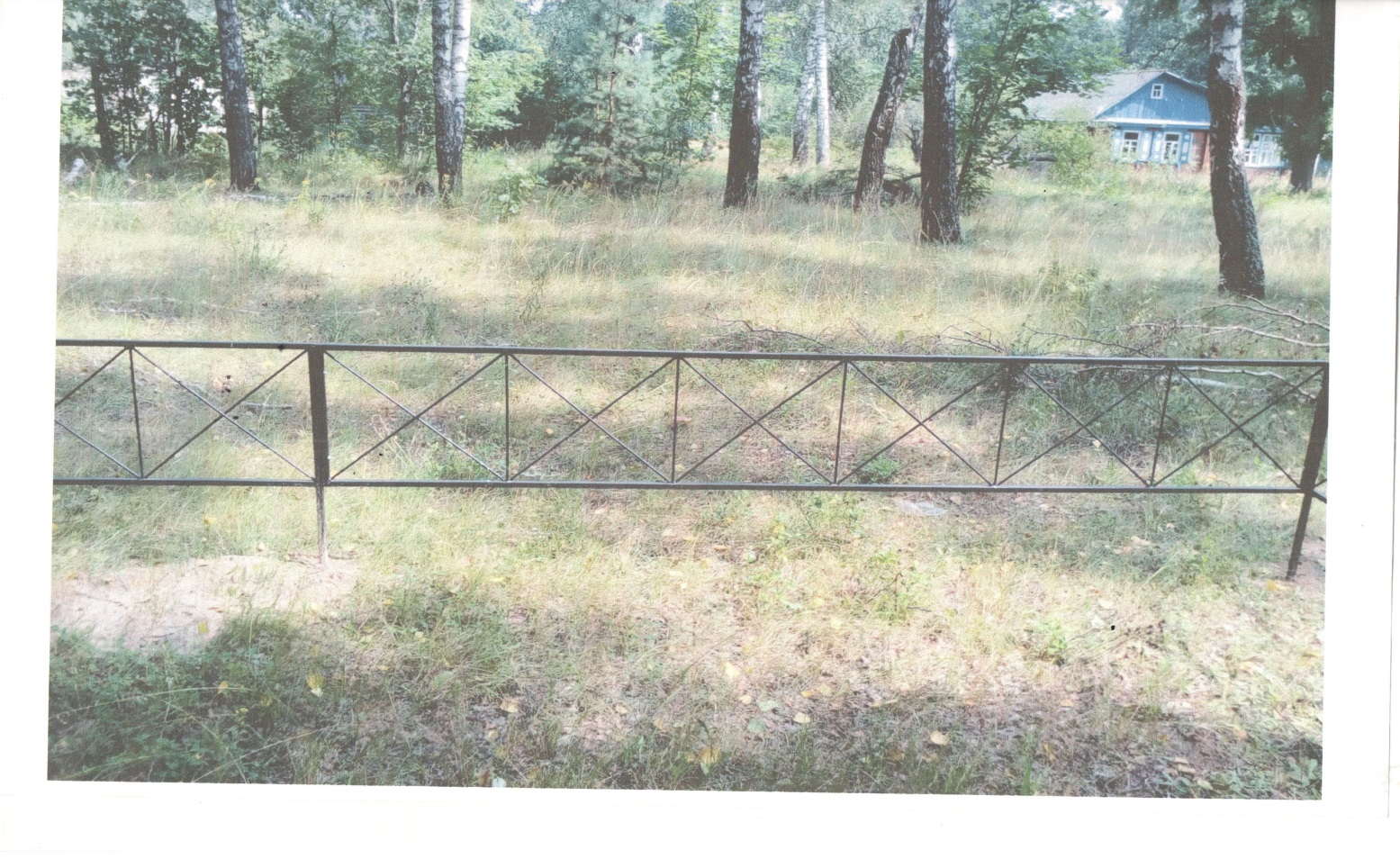 ФИО и контактные данные (номер мобильного телефона)Ковалева Ирина Анатольевнател.: 89532737897Возраст 43 годаРоль в заявленном проектеРуководитель проектаВклад в реализациюОрганизация и выполнение общественных работ. Непосредственное участие в реализации проектаОсновное место работыРаботающая, место работы МБОУ Уношевская СОШ, учительНаименование мероприятияСроки начала и окончания (мес., год)Ответственныйрасчистка территории от порослей май 2020 г.Тимошенко Л. Г.Ковалева И. А.Закупка материалов май -2020 г.Тимошенко Л. Г.Установка ограждения июнь -2020 г.Тимошенко Л. Г.СобственныеПривлеченныеГрант299000